Corso Allena…Menti 2020 seconda parte1° incontro 21 gennaio 20201 2 3 Stella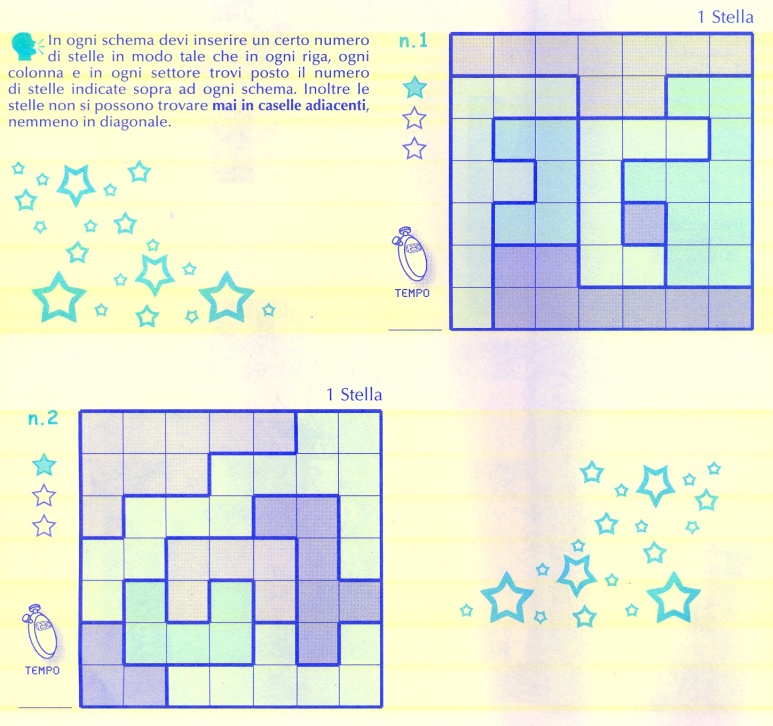 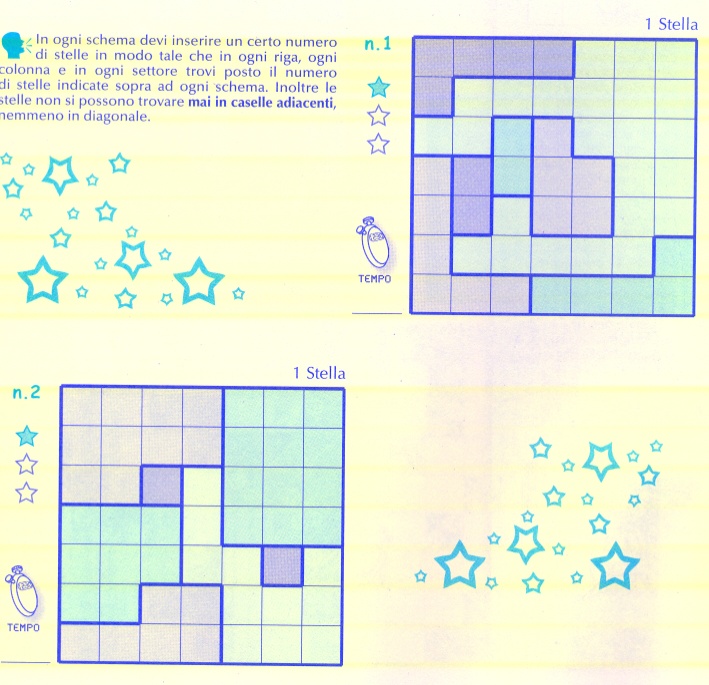 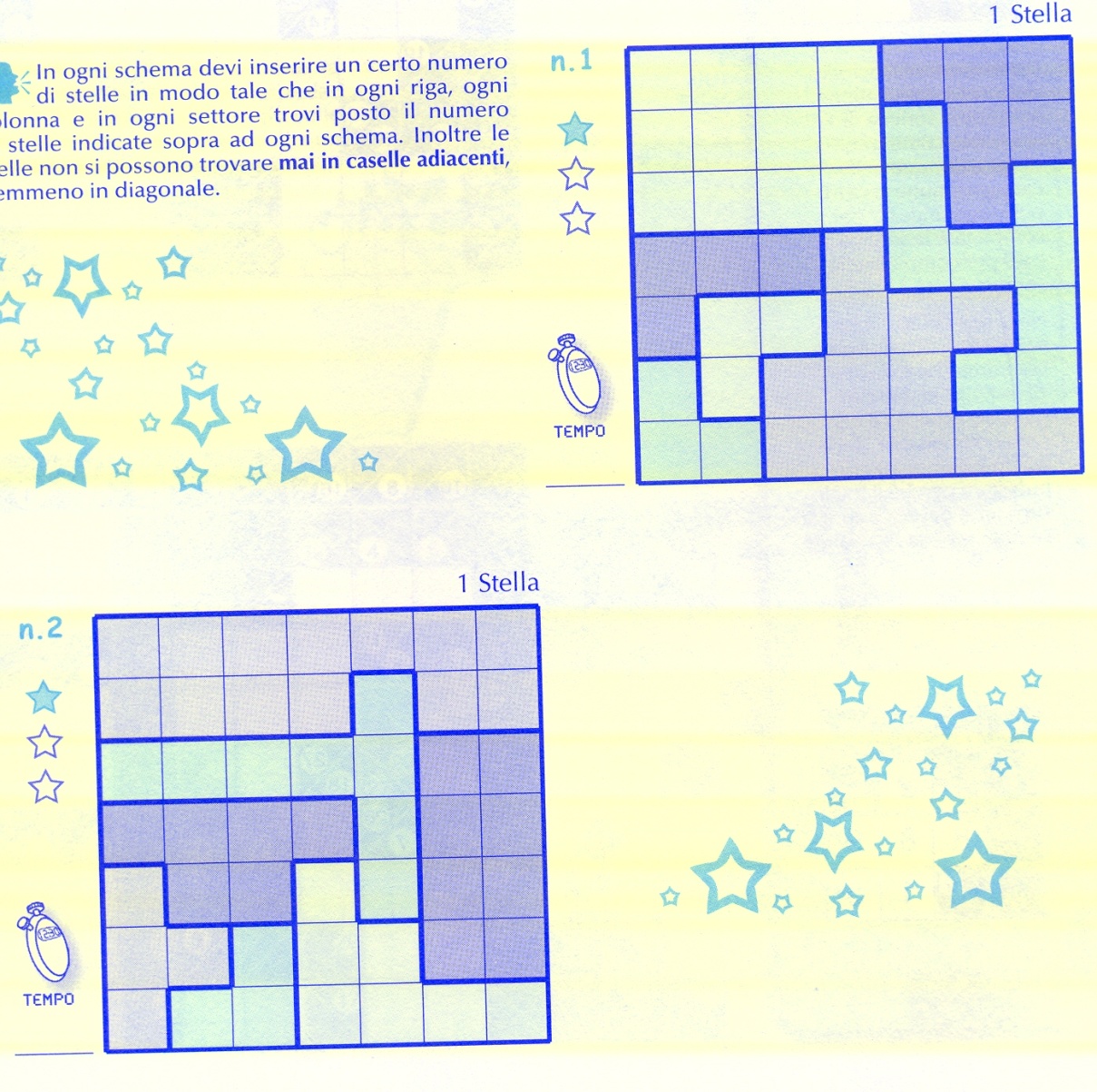 Stelle 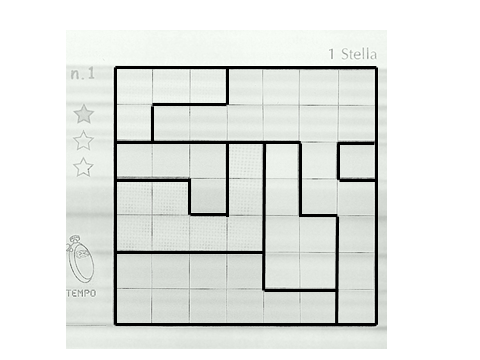                                      interattive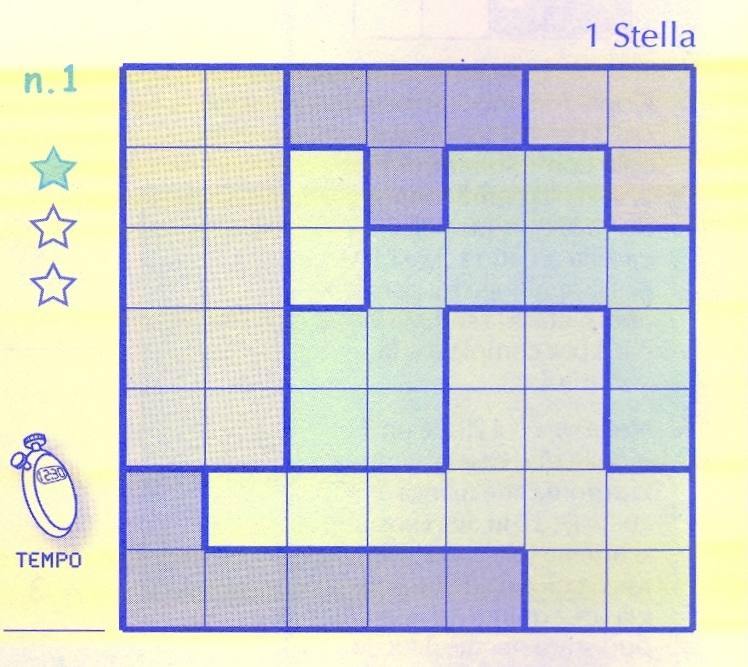 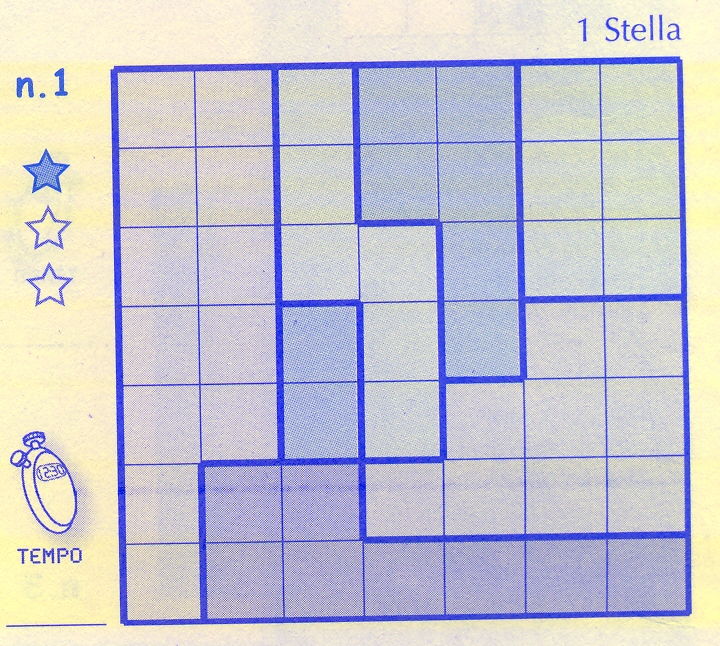 